Vježba 2Napravite novu praznu prezentaciju.U prezentaciji umetnite 4 nova slajda. Slajdove izradite na temelju prikazanih sličica slajdova:Tekst za izradu slajdova nalazi se u mapi Vježba2.  Upute: Slajd 1 ima izgled - naslovni slajd, slajdovi 2 i 4 imaju izgled – naslov i sadržaj, slajdovi 3 i 5 imaju izgled – dva sadržaja.Na sve slajdove u prezentaciji primijenite neki od ponuđenih predložaka dizajna (prema vlastitom izboru). Kada primijenite predložak dizajna, po vlastitoj želji promijeni boje na slajdu, vrstu slova i pozadinski stil.Označite slajdove 2 i 3 te na njih primijenite neki od ponuđenih predložaka dizajna (odaberite neki koji već nije primijenjen u prezentaciji).Označite slajdove 4 i 5 te na njih primijenite neki od ponuđenih predložaka dizajna (odaberite neki koji već nije primijenjen u prezentaciji).Naslov Humanizam i renesansa na naslovnom slajdu podebljajte te promijenite boju teksta (po vlastitom izboru). Naslove Humanizam na slajdu 2 i 3 ukosite i primijenite efekt sjene.Naslove Renesansa na slajdu 4 i 5 dvostruko podcrtajte sa plavom bojom linije podcrtavanja.Prezentaciju spremite u mapu Vježba2 pod imenom Humanizam i renesansa.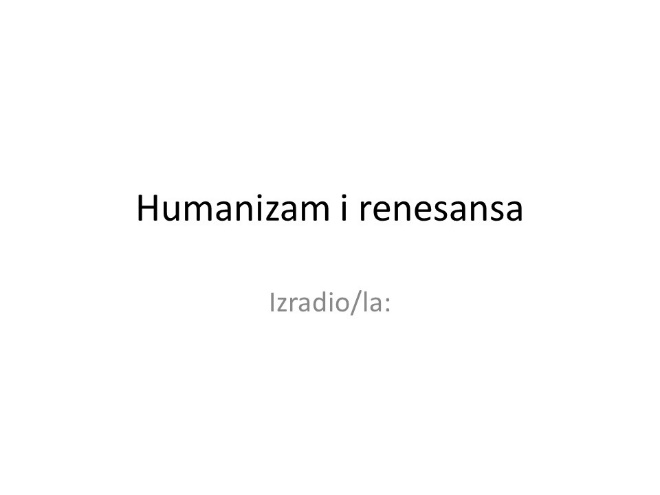 Slajd 1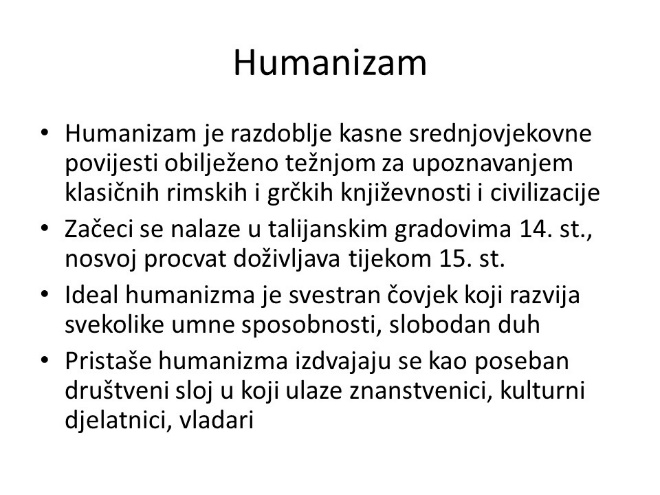 Slajd 2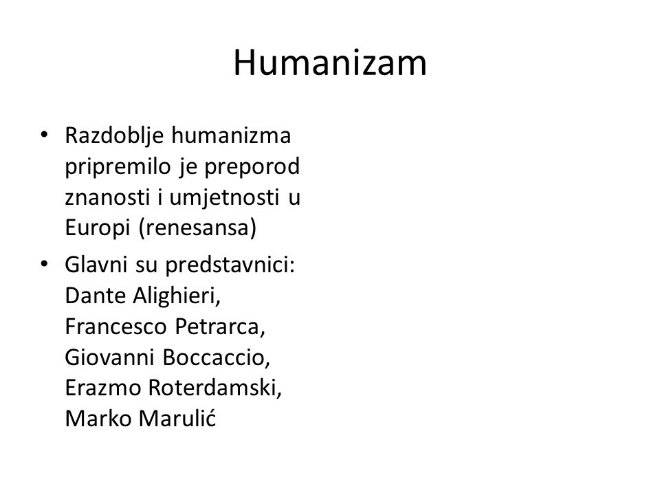 Slajd 3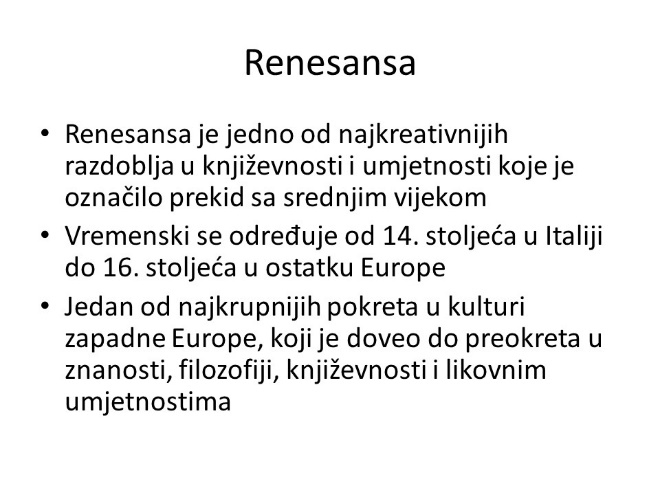 Slajd 4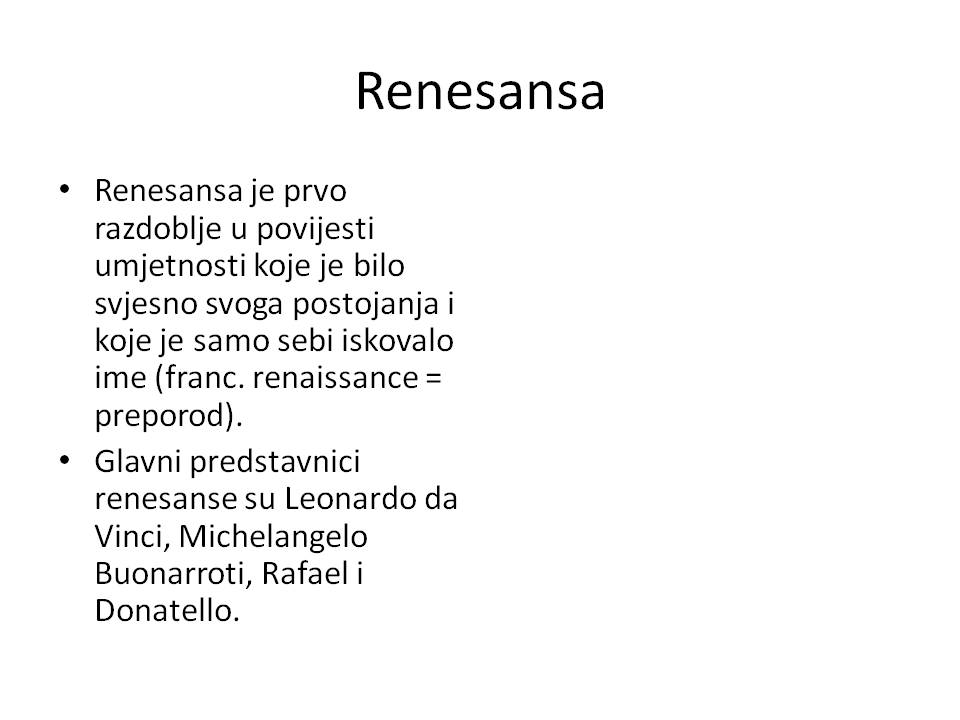 Slajd 5